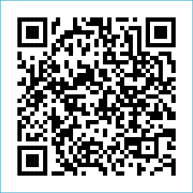 ST MARY’S PARISH NEWSLETTER - TARBERT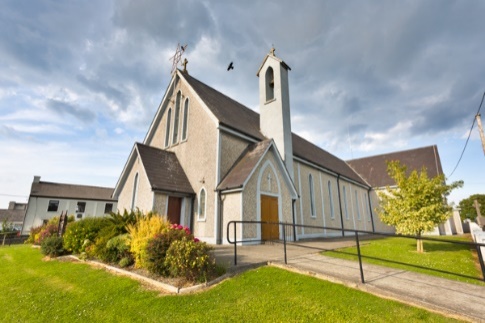 Parish Office Opening Hours:				              			   	              Mon. 10.30am -2.30pm. Wed. 10.30am-1.30pm                                  	                                 Priests :	Fri. 10.30am-2.30pm  Phone ; 068-36111.				   	                  Fr. Sean Hanafin   087-8341083Email: tarbert@dioceseofkerry.ie							    Fr. Michael Hussey 087-2386084Notices for Parish Newsletter have to be in on					    Safeguarding Children: 087-6362780 Wednesday by 12 Noon.								    Defib. Emergency No.    999 or 112Webpage: www.stmarystarbert.com							(Outside Surgery Hours)          Second Sunday in Ordinary Time, 14th January 2024R.I.P.         John Murphy, Dublin / Doonard.                                                                PRIEST ON DUTY THIS WEEKEND:   Fr. Pat Crean-Lynch    087-2200114.PARISH OFFERTORY COLLECTION      Amount received will be published at the end of each month.   DIOCESAN COLLECTION - for the Needs of the Holy Land will be held this weekend Sat. 13th / Sun. 14th Jan.     LIVE SERVICES – All Masses are now being live streamed from our Church. Just go to the Church website – www.stmarystarbert.com and you can watch on your phone, tablet, computer or smart T.V. When you log in and see the picture of the Altar, just underneath this, click on the mute button and you will then have the audio as well.  Healing The Wounds Of The HeartAll of us are wounded by sin.The part of us which is most deeply damaged by sin is the heart.The heart is so beautiful, so innocent,but it can be betrayed, scorned and broken.Darkness of the heart is the blackest night of all.Emptiness of the heart is the greatest poverty of all.A heavy heart is the most wearisome burden of all.A broken heart is the most painful wound of all.Only love can heal the wounds of the heart.Lord, send your Holy Spirit to us,to heal the wounds of the heart,so that we may produce the fruits of love.CHURCH ENVELOPES - All the boxes of Church envelopes have now been delivered around the Parish,  if there is anyone who did not get a box and would like to have one, you may call the Parish Office on 068-36111 during office hours and James will arrange to have one delivered to you.DIOCESAN MISSION 2024 - The diocesan mission, Hope Alive!, will take place from Sunday Jan 21st – Wednesday Jan 24th. Each day, you are invited to join in the Mission Talk, Prayer, Mass, Prayer Petition and Family Time. Speakers include Adi Roche, Dr Michael Conway, Dr Keith Gaynor and Mellett. To participate in the Mission, register through the diocesan website, www.dioceseofkerry.ieDIOCESAN EUCHARISTIC ADORATION COMMITTEE - will be holding their monthly meeting in the Parish meeting room St. Mary’s Church Listowel on Thursday 25th Jan. at 7.30pm, covering the Parishes of the Pastoral areas of Listowel and North Kerry. The committee would very much appreciate representative from each Parish of:   Listowel , Lixnaw/Rathea/Irremore,  Duagh/Lyreacrompane,  Moyvane/Knockanure, Tarbert,  Ballylongford/Asdee,  Ballybunion, Ballydonoghue, with a view to establishing  Adoration and getting Adorer’s back to the numbers before Covid. Deacon Thady O’Connor will be in attendance as our Chaplain. “Jesus said” Could you not Come and Watch one Hour with ME.”  Info from: Margaret 087-2976304 or Maureen 087-9514352.ENGAGING YOUNG PEOPLE IN OUR PARISHES – are invited to join us online via zoom on Wed. 17th January at 7.30pm, to further explore our conversation to progress this work. Register on www.dioceseofkerry.ie  for the link to join.The meeting is aimed at adults who have a heart for young people, those who have previously worked with youth in parish life or those who may be interested in engaging with young people in parish life now.SOCIAL DANCE CLASSES FOR ADULTS - Waltzing, jiving etc. Commencing on Mon. 15th Jan. Beginner's from 7 to 8pm and Advanced from 8 to 9pm. Venue - Plaza Hall, Listowel. For bookings please contact Monty on 087-7541631.THANK YOU - for your continuing support and financial donations that underpin the smooth running of St. Mary’s Parish Church. Please continue to donate what you can on a weekly basis at any of our Masses on Friday, Saturday, Sunday or Monday. Donations can also be made by bank transfer – our bank details are as follows :IBAN No- IE76 AIBK 9354 3380 3050 83, Account Name – Tarbert Church Account, Bank - AIB, The Square, Listowel  Co. Kerry.Thanking you on behalf of the Finance Committee,John McMonagle (Chairperson), Fr. Sean Hanafin, Mary Holland, Kitty Kelly, Amanda O’Sullivan, Seamus Enright, Declan Downey, Gabriel McNamara and Paddy Creedon.Day/DateTimeIntentionSaturday 13th 6pmDanny, Tom and Johnny Enright & their parents,Doonard Crescent / Glin.Liam Meade, Doonard Crescent.Marie McGinley, Doonard Crescent.Sunday 14th 11.30amSheila O’ Connor, Main St.     ( Months Mind )Josie, Thomas and Bartley O’ Connell, Carhoona.Monday 15th 10amMass in Tarbert.Private Intention.Tuesday 16th 7pmMass in Ballylongford.Wednesday 17th ______No Mass.Thursday 18th 10amMass in Asdee.Friday 19th 7pmMass in Tarbert.Special Intention.Saturday 20th 6pm Billy Holly, Tarmons Hill.Diana, Jack and Bridget Lyons, Chapel St.Sunday 21st 11.30amTommy and Seán Donovan, Tieraclea.William, Mary and Margaret McSweeney, Kilpadogue.